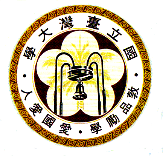 108學年度碩士班學生指導教授意願切結書【甲組電波】(108.4.30前E-mail回覆至wening@ntu.edu.tw)□ 我已經確定指導教授：            教授。學生             (簽章) 日期：               □ 我尚未確認指導教授，目前希望找指導教授的意願順序如下。周錫增學生              (簽章) 日期：               □ 我已經確定放棄此碩士班甄試錄取資格。學生             (簽章) 日期：               教  授指導人數意願順序教  授指導人數意願順序教  授指導人數意願順序毛紹綱4呂良鴻0陳士元4王  暉4周錫增4陳怡然0江簡富4林坤佑4黃天偉4吳宗霖4林怡成3-4鄭士康1吳瑞北4邱奕鵬1盧信嘉11.請以序號1.2.3.4…表示填選指導教授之第一志願、第二志願、第三志願…。2.108.4.30(二) 前E-mail回覆至wening@ntu.edu.tw，以便彙整安排指導教授。3.為了您的權益，請將志願表填滿，若未填滿將由各組組務會議審議討論分發。